Muckraker Summary ChartNamePictureWhat Industry or Social problem in America did I work to clean up?Ida Tarbel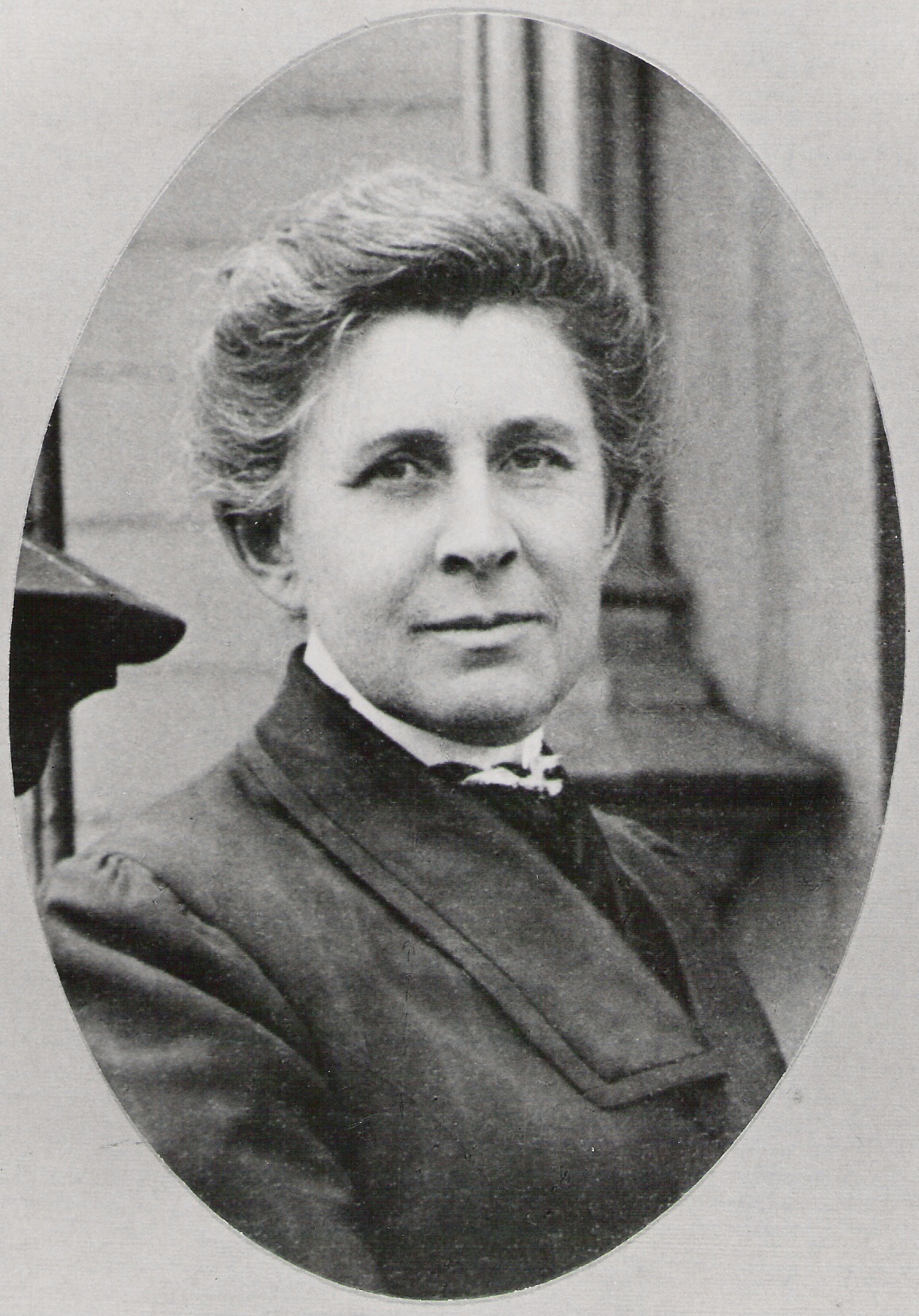 Lincoln SteffensJacob RiisUpton SinclairJohn SpargoRobert M. LaFolletteW.E.B. DuBoisJane AdamsSusan B. Anthony